MAPE Local 1302 Meeting Agenda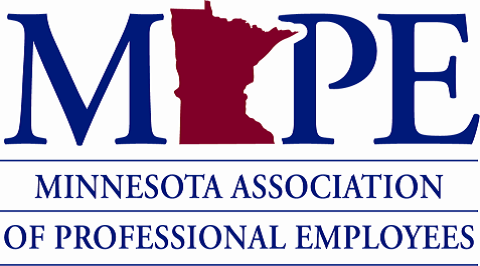 Date: Wed. April 13th, 2023Time: 12:00-12:50 pmTopicsNotesAdditional notes and Action ItemsIntroductionsPresident – Paige Wheeler, paige.wheeler@normandale.eduRae Simonson – Treasurer, rae.simonson@normandale.eduTed Scamp – Secretary, ted.scamp@normandale.eduContract BargainingPlatform: https://mape.org/proposals  General Contract Bargaining Platform:  https://mape.org/platform  Please sign if you haven’t yet.  Asking people to sign the Contract platform to show widespread support for the broad priorities. Optional to include your cell # for rapid response/updates during bargaining.  Supplemental bargaining is gearing upTelework:  some telework people being called back into office-Negotiations started yesterday. Amanda Prince (MAPE Business Agent for our Local): MMB went first in negotiations for the first time. This is a positive change.-Proposals: now available. Cost of Living Increase MAPE proposing 11% first year and 10% second year (up from 2.5% currently)-Still looking for signatures on the platform if you haven’t signed already.-A good way to show support in negotiations.Local President UpdatesOrganizing Council Updates: ideas for organizing around contract negotiations this year.  Doing more small actions than big ones.  Will release a toolkit soon.  Goal is to tell commissioners/other agency leaders to commit to supporting the contract. Local Actions to Support the Contract:  Change background to MAPE logo for online meetings, wear buttons/MAPE gear, pictures of animals and/or babies with union signs on social mediaIdeas for supporting negotiations, reach out to Amanda: aprince@mape.orgOpen Local PositionsOpen Local 1302 Positions:  Vice President & Membership SecretaryVP supports Paige if she’s not available for events. Membership Secretary supports efforts to convert non-members to become members. Every other month meetingLet Paige.Wheeler@normandale.edu know if you are interestedWould serve until May 2024Donations/Good & Welfare Budget2023 BudgetHow do we want to use our 2023 “Donations/Good & Welfare” $2,000 budget?Member Assistance Fund: Some Locals allocate a portion of their budget to support members in need (i.e., $1,500-$2,000 and give $50-$200 per request).  Sample policy from Local 1702.Nonprofit donations-Let Paige know if you have suggestions on which non-profits to donate to (paige.wheeler@normandale.edu)- In 2021 did Twin Cities Food Justice and Second Harvest Heartland ($1,000 to each). -Member suggested Open Arms MN for 2023 donation.-Donation money can be rolled into next year’s budget if not spent in 2023.-Paige will send a follow up email to members with a survey about this.Meet Your Local Colleagues (time allowing)Introduce yourselves: Name, work site, job, and something that is giving you joyOther topics?Next Local MeetingJune meeting: Wed. June 14th 12-1 pm at Normandale Community College.  Paige will email out RSVP for lunch and location info.-Location at Normandale with room TBD. Possibly pitch membership to new hires at this event?Questions?